	Женева, 17 сентября 2012 годаУважаемая госпожа,
уважаемый господин,1	В соответствии с Циркуляром 288 БСЭ от 4 июня 2012 года настоящим информирую вас о том, что 30 Государств – Членов Союза, принимавших участие в последнем собрании 3-й Исследовательской комиссии, утвердили тексты новой Рекомендации МСЭ-T D.98, пересмотренной Рекомендации МСЭ-T D.99 и нового Приложения B к Рекомендации МСЭ-T D.156 на пленарном заседании, состоявшемся 7 сентября 2012 года.2	Названия пересмотренных и новых текстов, которые были утверждены, приводятся ниже: −	новая Рекомендация МСЭ-T D.98 − Начисление платы при обслуживании в международном мобильном роуминге−	пересмотренная Рекомендация МСЭ-T D.99 − Ориентировочная такса на завершение международных вызовов в сетях подвижной связи−	новое Приложение B к Рекомендации МСЭ-T D.156 − Определение надбавки за сетевые внешние факторы3	С имеющейся патентной информацией можно ознакомиться в онлайновом режиме на веб-сайте МСЭ-Т.4	Тексты предварительно опубликованных Рекомендаций будут в ближайшее время размещены на веб-сайте МСЭ-Т.5	Тексты данных Рекомендаций будут опубликованы МСЭ в самое ближайшее время.С уважением,Малколм Джонсон
Директор Бюро
стандартизации электросвязиБюро стандартизации 
электросвязи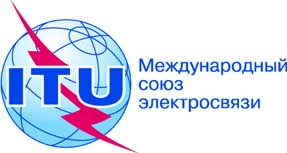 Осн.:Циркуляр 312 БСЭ
COM 3/RH–	Администрациям Государств – Членов СоюзаТел.:
Факс:
Эл. почта:+41 22 730 5887
+41 22 730 5853
tsbsg3@itu.intКопии:–	Членам Сектора МСЭ-Т–	Ассоциированным членам МСЭ-Т–	Академическим организациям − Членам МСЭ-Т–	Председателю и заместителям председателя 3-й Исследовательской комиссии–	Директору Бюро развития электросвязи–	Директору Бюро радиосвязиПредмет:Утверждение новой Рекомендации МСЭ-T D.98, пересмотренной Рекомендации МСЭ-T D.99 и нового Приложения B к Рекомендации МСЭ-T D.156